The Secretary
Economy and Infrastructure Committee
Parliament House, Spring Street 
EAST MELBOURNE VIC 3002Online: electricvehicles@parliament.vic.gov.au 7 September 2017To whom it may concern Re: Inquiry into Electric Vehicles We welcome the opportunity to respond to the Victorian Parliamentary Inquiry into Electric Vehicles (EVs). The Central Victorian Greenhouse Alliance (CVGA) is a network of 12 regional and rural councils spread across northern and central Victoria including the Cities and Shire Councils of Ararat, Ballarat, Buloke, Central Goldfields, Bendigo, Loddon, Gannawarra, Hepburn, Macedon Ranges, Mt Alexander, Pyrenees and Swan Hill.  The CVGA has existed since 2001, working with its members on climate change and energy projects, advocacy and information sharing.  The CVGA is part of a broader network of Victorian Greenhouse Alliances operating across the State. Many of our member councils are working to support the uptake of electric vehicles such as through adoption of electric vehicles, hybrids and plug in hybrids in council fleets, and seeking to support communities adopt electric vehicles by installing publicly available charging infrastructure. EVs are a key solution in decarbonising passenger transport; however in Australia there is limited model availability. Supporting EVs can unlock innovation and create new advanced industries that spur job growth and enhance economic prosperity. However, of the 4.7 million vehicles in Victoria, only 0.05% are electric as of February 2017 (see Appendix 1). In order to realise a mass uptake of EVs will require state government policy incentives and infrastructure investments to accelerate this transition in the short term. Around the world cities and regions are seeking to become EV ready, and are already well ahead of Victoria and Australia. Similarly, Fuel Cell Vehicles offer a zero emission solution for heavy vehicles such as buses and waste vehicles that run on diesel. Hydrogen has the advantage of being able to generate on site (with solar), store the energy onsite, and provide refuelling on site. The Western Australian Government ran a very successful trial from 2004- 2007 testing three hydrogen fuel cell buses in the City of Perth. The three EcoBuses performed well beyond expectations and at the conclusion of the trial saved 300 tonnes of tailpipe carbon emissions by not operating conventional diesel buses. However, the main barrier at the time was the cost of the technology. The Clean Energy Finance Corporation (CEFC) has signalled its strong interest in 2015 in supporting governments to finance FCVs in their fleets, acknowledging the technology is highly versatile, transportable and flexible and economic in Australia right now. Local governments have collectively worked to demonstrate leadership in supporting EV infrastructure over the past five years. The City of Melbourne was the first council in Australia to introduce EVs into its fleet and the municipality includes public recharging stations. The City of Moreland with Victorian Government support was the first in Australia to install a fast charger as part of the electric vehicle trial and continues to have the largest number of charging stations within a municipality. Councils within the Goulburn Broken Greenhouse Alliance (GBGA) and the Northern Alliance for Greenhouse Action (NAGA) are currently undertaking low emissions fleet assessments.Electric vehicles suffer from a demand-infrastructure conundrum, as there is little incentive for people to buy EVs until there is appropriate supportive infrastructure, while those that may be willing to invest in the infrastructure will hold back until there is enough vehicles on the road to support the investment. Although the State Government has supported local governments and the EV industry through the Electric Vehicle Trial from 2012-2014, we recommend the Government reinvigorate its policy support. Industry analysis suggests that in other jurisdictions where EV uptake is strong, such as Copenhagen and California, success has been underpinned by legislation and government incentives to reduce emissions. CVGA also recognises that EVs are only a sustainable solution to climate change if our energy mix is also rapidly decarbonised by increasing our supply of renewable energy. Similarly, FCVs can be fuelled onsite directly from solar technology. To this end, CVGA recommends the Victorian Government pursue the following policy incentives as part of its climate change policies: Market based policy levers:50% registration and stamp duty discounts for EVs and low emissions vehicles for the next five years. After this time, it can be ratcheted back based on uptake of EVs. Some countries in the EU provide a sliding scale rebate or fee (fee-bates) that incentivise or penalise vehicle choices on the basis of emissionsTax credits to offset the cost of installing charging equipment Discounted or zero state sales tax on EVs and charging equipment Free to use charging stations on public land. Non market based policy levers: Develop a state EV target for Victoria. Work with local governments and other stakeholders to develop an associated Zero Emissions Vehicle strategy, including removing planning restrictions and providing incentives for enabling EV charging equipment to be installed and support for development of FCVs Increase EV numbers in government fleets and provide subsidies for private fleet EV ownership. One of the greatest barriers to EV uptake is familiarity, so workplaces are a sensible place to grow the industry. Also fleet vehicles also help to develop a second hand car industry for electric vehicles Work to develop a bulk buy program to assist bringing in EVs that are currently not imported to Australia due to lack of demand Provide information on electric vehicles and recharging infrastructure to increase awareness and acceptance. Investigate opportunities for trialling zero emissions FCVs prototypes for heavy vehicles such as waste trucks and buses. We commend the Victorian Government for funding the Moreland City Council to develop and trial a prototype FCV waste vehicle through the New Energy Jobs fund. Many councils are ready to adopt this technology if proves successful.Thank you for the opportunity to comment on this inquiry. We would be happy to discuss further any other points in our submission. Further inquiries regarding this submission can be directed to Rob Law, Executive Officer by email at eo@cvga.org.au or by phoning 0467 692 827.  Yours sincerely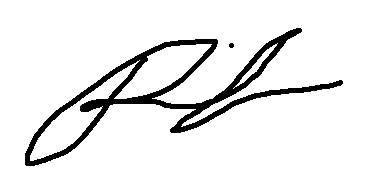 Rob LawExecutive Officer Central Victorian Greenhouse Alliance The views represented in this submission do not necessarily represent the views of all CVGA councils individually.  Appendix 1: Number of vehicles by fuel class type per postcode as of February 2017 (Data supplied by Vicroads)PostcodeDieselElectricGasMixOthersPetrol3000811552333335311694030017010201393002143473687123631300389715445702608300421001359550994530051330120323006560218134105111065430081552440106104757301020000330111547511026221014130123077192384360161323013155996217207473301400000330151856295242091303016240061261910895830182335612425707877301917112532160592530205326223961014425584302129471437414024303573022308129111025213023575315443124823550630241858420555021222030251949696291370503026252112526301538302747223310903386302828813235694116533302988741880325231526643030130862366917695556173031135059016318322303220331611627611480330331693411325029198303487246019106943303688915510213856303746669356103002829230382925112115851176473039128546612817547304025959127247114311304122973731620836830422282617833321037630435598152734697255553044200521463890145003045585044701433046241072327581184193047177582076971105833048140731856151972030491080154197058513050131301233305119612111316815619305243328201226930539174136990441530545825164913640305573556421936468305630082145038921263030577357351310537930583305173698282189323059200691283140995030601080915747917875306144758241342154753062854134150427306322101222041630646497107882023239473306576945185046383066845106681144003067801045501398730681909116013008369307017091610227511194230711367693250794283072694124364538142328430733485193489982266763074375911305623114023307514224175598112742307635731383068994185523078130612471220683530791813126414009140308117038180337080253082247852186291184023083311591885071186553084230171152741155283085116055514507682308620000830877383541720518030882938619738911622030891745390191171013090642038330147930915183305401061309355033558024173094937257137053293095411610217407017501309630821950010793097484111381917309912052561550292731013055175914313137733102699216541374431031798132710518943310421359661551115913105111048817817053310620261089166010671310712584601450815931082910131502211142333109231891122732171993110001002311114091043168276673113158165716705337311478442657023933115100543389024533116142746025715964312010000031217882331662421621250312223561253122111710312316801234890787531242592213914531267031251858100831541855731261138617530469831272049114596110572312816747591782105213129126595814909379313032692014944651933631312277101253392134383132166639324019740313320537415433421388131344396112545390215523135185541043880112483136543193128731268663137242611184280860031382477617259001249131393902517875218173314038131179542010730314121194039841111923142185325204618484314389771445047093144200810506406726314522311161155011603314624228501532134823147117736115027798314867254313005339314941562118241852111631505466262476744367453151353628313516605315231011221956012078931534984133486590144803154640042132026123155241961855580134723156546483399192243623158895254173141623159512124780157431601419076232054063161975132799081263162138545513611124731631974101023102166363164310125120201316520681311930801580931662285919847001447431671189410221006064316831751617930411143731691560719846531124331704009321953642165743171176115204502012354317221899182397014207317326721216245331600631742371242448606216363175135431098431967113729531778442109356360823178394711247590121591317996697513514170318014437831832519231811466123411809187318215829771630119893183864637111385493184127183294180953185126514911117681318633482163137314259318717151242110192653188184624915019762318922187165224164893190101656310905884319111892457605863319228319192355014608319324921067143112089319414664881900865431955408253405763220353196243661463992141853197152958421217122319825803176489210500319961238469141683314432002960642300279932013497730960221294932025851174201736320423859121275016312320530902080746799332061444824752533832076469171991677185033210000100321152402864083032123069122946869277321361603566011403214209612468011128763215315463355890128633216705115555108193286132178060499403111321815123123205274593219267832345961116233220490472282962130163221266661641940393332222498221345629008322315231117331152413224190111603420808732258597309002879322624721182261088073227118126785027483228394871793531103783230654129600175032313660123408673232323081908143233615023720130432342100406132352081311024132361120550144323710702120166323810300150177323928401018028132408931477501205324110451411200165432424940123006103243275057030032491675244156021163250285911173720752532513080345039932541500518022332601973055166031493264925227113015793265141401599017643266157502097020403267189003016832681669113580201132693770515040932701060170148327117801701263272682018630100232731220470953274228041801803275156042102893276283081803463277850014440118232781600220022132791941216018832805950621373011982032817590165509733282772023770155732835490174107893284110003180021513285704017410746328642906220435328737101150316328947805230555329291006010832933020590254329462605230661329500000133003013091230064043301861093508093302207021202573303228019020733041461025820166833053945210737507744330610000033080000013309580060743310139011402063311841092601090331271503190541331440704160352331510920145201141331715101301063318826022808043319304018021433215980406508993322153011101463323125004072332447701439039433254200329035533284481468501008332925407170199333015104170140333115300104202033513332333033610612333344301252051133342460193513843335752049158034763337479553681208121900333822405214650112543334049215299729112861334158302486099533421152162208121413345452030690716335091201952215454354353351300611515331515933526718224578109874335323001018335431000189335529302119421082133356226621826701960033577850451120205333589204160300336030601061050333614420103704413363939029164021663364124512610401441337045603212701264337134001592077133731112023162014913374179062102083375212051101503377268908232705294337824500201063379686052905093380186806222823822338146011047065733843510734036033853631740038733873620311022633885070428037633904860838060033911560220125339236902190405339314941207211799339545502803033396561071505053399100002340041366121416187903401314504315542540340226030030340737201141300340986304340605341224913130226341321400601393414716015107011363415450110273418197902186018663419701081806173420342023013434220000013423248010392309342467207190575342747214310801861342827901537046934294954103959341219403430152012280207343199906618602379343210302130121343371079014534341416010325003104343594126716201835343724801140267061083438590028910135534404800256101233344136211327085834421852210329304331344428262131398058913446228026550638344713108320359344834502068058334501359268194046673451115114921403010345350412590011263458678024111013223460649024125018783461132446021802738346235501669185634637971331240186034643610106107043465247111145071629934676380207008463468184011002073469137042001863472509025138011203475291062402743477693010470469347890403310111790348011190134311156348213601401163483759033005863485252009023434878800306034881480130843489640030493490884032108033491176002085349481905260425349628161371700379134982061324109131153500751321135031197423501115301766016763502134012014935051966231135030333506470000133507142014096350800000135092650150159351010000035124110030278351558101984011043516391013470451351762212186096035187170181010968352056052401203521253013480429352215809250209352310932822890261035256860117609563527584062105323529144002010635301130130993531231004017635335240629050035376580534069035392905106935402770116022635422130010127354425002100171354649501110293354920251228502399355064717377103372450035517772233210735176693552590200273355400010135552941117065421173935562045016157517816355751209430493355872001441072135594350921036935612402335136129453562189041702693563406062605283564556421964552106983565380040463566306010200391356746904160523356816930428211993357038101068049435712940518023435721950213016835733330220027135754880935056235767002204635782000007357924611491920347635804790103306903581151019015535831150312014535843990114106993585429047423806938358637402130370358810603190202358926913902803590180031002063591126026012235942640315043035951990232044135961220150963597549041503653599109015088360000000136076202806936089440521240158236105941289609603612579025108112523613201101636144120103105573616222204514403520361712401509236182580122604563619800002136202573378280152123621999017903131436223240221032136234160133506623624251072103513629226838127905657363068835305791191983136313894310025716699363299034082363332206200411363488602354011683635314063103793636184319616303459363736204130350363898451974013143639312063004443640581014300672364156901870077636439000013364428361108222051873646385062804033647101005364929901120032936531000013658181111333530383136593340235304943660203821142920481836619112025366216503403893663125031401173664425014640624366524416190259366620901681840302736697052256509043670310063603923671190000213672274028429506461367310051189001101367586002468011763676340010333677376851564220111453678333806219913964368245501120039236836110315801171368512510187501843368731501126072036886780133908263689133071084369080844282597021516369138530571560568136931600204736942200006836952710470321369725703180319369831701111054736992920311074437007030144009573701761012310694370430001023370524901302083707976043501103370866001050370925304702363711263082503173712152051702523713353115500652371414751351730219237152501226019837171271044147017993718690240763719387041902763720290084104213722239714011302873372314500229711567372423012029372541709350387372625605270268372737503250229372840809190415373026961872320566237323680318034737331650260156373547905150463373670010437371845026123127393738620390122373911111401273740446012350660374110401227301912374418304150278374615706160290374715681401150274737498200143901168375081041142211484537518907701743752242712186425213466375349402555012383754410452595881198383755940380193375621653218467069883757236511243500510337586390611040133037593320113106153760144181702703761359094407373762590190933763504039800102737642543121937215288376511922652191410037662040152808003767193083007303770106563614311875377513400371590228537772604198464163853778108011701423779577242403273781918253206124623782182011142943482937836801301210134737851002203337862610223409483787176113210667378831211857011503789451260187379125801941093337922210934066537938751301520223237956401226408973796171818840005460379796505117702085379912100803791356738006001012338022052102256053148043803275015284390375413804186111032450535138055922175121339831978380663202438284211283683807137827216403989380894503879016863809120128815564296381071521148812539260943812988039109015423813359019530575381486004812001290381510141411100170938168731381660159638183420217753918297382042365188558410169382113331281121174938224221953056838236501307601160382416450601790289938254168218896711202538316410351030103838321180112010438331550719023338354000530034538403889117267911016338412601001438426321401821261838446859428777111768038478991298101416385039021102317388983851218526022902883385280200303853900009385462201237078338563990144005363857179071502283858144203012531686385945907350480386027490522450437038621331226109017643864110009013638653191521029938660000053869637015741101738705161208508973871105622712811773387320904230189387429901039042538756359214671711098738770001003878297113470684388087513118702653388242701356164238859240198001111388625600150194388713202210230388815390101230190838898601120102389017604230206389182006090389237606300716389317002083895140003012438962370017024638984140121035939001690250125390216504260232390337701025044039044450155409383909208605736404771391035892216610513662391189414411002183391236182215550092293913877051113021843915170311093850584739163590113606083918866064151122683919490146145018533920114024035139214900501043922151341303020511439231842131703993925805077136122483926878235810191039273730133201053392828814803053929342171506273930305010115282310851393140251120750131543939335531303406703934311911121301010655393622296145360174733937572011411982393862502810102060393924555166503293233940523047123029053941223241624621794639424910175101699394343011339012773944162325053939454700246406333946147061601813950128917619302973395149611133066239532964096241048803954163021202543956113022893017853957195062102293958167001001723959652073707833960107932086017163962402013430610396455027092396583061801453966417010250361396778017086396900000139711876238175027733975159251132833792839761629619768231385639771060915911253995204739781546467225361433979194010140257398097105315801947398119712932400277639841401213132103523398758213996087939885350145417003990118035011139911751123302703992299012440510399521413132392263643996138916516123307Total10033182561501821332445383520670